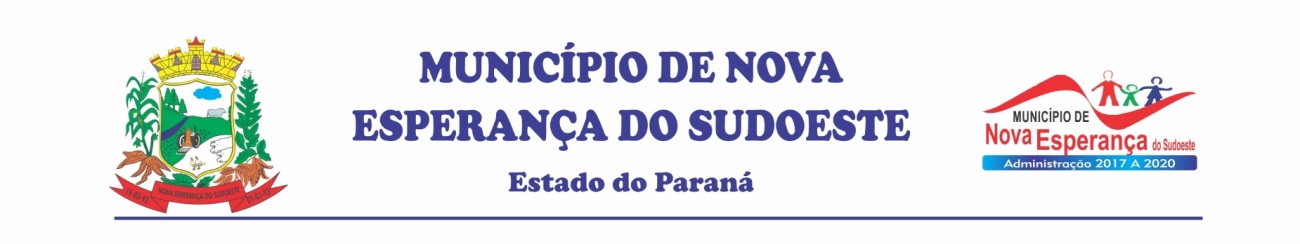 PROCESSO SELETIVO SIMPLIFICADO - PSS PÚBLICO MUNICIPALNº. 001/2020Art. 1º - O Prefeito Municipal de Nova Esperança do Sudoeste - PR, no uso de suas atribuições legais DIVULGA o resultado preliminar do Processo Seletivo Simplificado, conforme ANEXO I,  aberto através do Edital de Processo Seletivo Simplificado 01/2020.Art. 2º - Os candidatos interessados em interpor recurso, conforme disciplinado no item 9, do edital 01 de Processo Seletivo Simplificado, poderão imprimir o formulário portal da prefeitura, através da aba “PROCESSO SELETIVO SIMPLIFICADO” (link de acesso: “http://www.novaesperancadosudoeste.pr.gov.br/institucional.php?id=363&modulo=6&idmen=119” ); após isso, basta preencher e protocolar no setor competente da prefeitura (Setor de Protocolos) anexando ao mesmo qualquer comprovação que julgar ser necessária. O candidato que não interpor recurso em tempo hábil perderá este direito. Art. 3º - Informamos aos candidatos homologados que a Classificação Definitiva será publicada no dia seguinte ao término do prazo para interposição de recursos.REGISTRE-SE. PUBLIQUE-SE E CUMPRA-SE.Nova Esperança do Sudoeste - PR, 04 de abril de 2020.Jair StangePREFEITO MUNICIPALCLASSIFICAÇÃO PROVISÓRIAPONTUAÇÃOPONTUAÇÃOPONTUAÇÃOPONTUAÇÃOPONTUAÇÃOPONTUAÇÃOPONTUAÇÃOCARGOOrdem de ClassificaçãoNOME ESPEC/PÓSTEMPO DE SERVIÇO TOTALIDADEENFERMEIRO(A)1ºDENISE BETANIA ENGELER VIEIRA51622/05/19782ºLETÍCIA ROSSETTO50521/01/19963ºFERNANDA TAVARES FREIRE04427/09/19844ºKELIN SILVA DOS REIS02209/01/19915ºTHIAGO HOLDEFER00021/02/19926ºGRABRIELA DAL BOCO PADILHA00025/01/19937ºJOICE CRISTINA KUCHLER00010/01/19978ºALINE KLEM00028/04/1998TÉCNICO EM ENFERMAGEM1ºTATIANE RISSO08830/09/19832ºMARIANGELA DE ABREU ANTONELO02212/09/19963ºSIMONE BALLMAN00021/10/19764ºELAINE SCHMITZ DO NASCIMENTO00027/09/19805ºMARILENE DA ROSA00028/05/19846ºVALDEMAR DA MOTTA00011/08/19907ºDAIANE GHISSI00020/12/1990